مدیرمحترم برنامه ریزی آموزش های آزاد و مجازی دانشگاه سلام علیکم؛ احتراما اینجانب خانم/ آقای ...........................................................  فرزند ........................................ متولد ....../......../.......13 به شماره شناسنامه ......................................... سریال شناسنامه...................................................... صادره از............................ کدملی ...................................................... شماره دانشجویی ........................................... رشته تحصیلی ................................ گرایش ........................... متقاضی پذیرش بدون آزمون در مقطع کارشناسی ارشد دانشگاه محقق اردبیلی در سال تحصیلی 1400 – 1399 می باشم. ضمنا اینجانب متعهد می‌شوم تا تاریخ 31/6/99 از مقطع کارشناسی فارغ‌التحصیل شوم.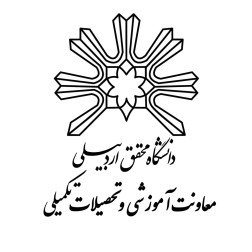 بسمه‌تعالی درخواست استفاده از تسهیلات آیین نامه شماره 77948/21 مورخ 5/5/93 و ابلاغیه آن برای دوره كارشناسي ارشد بدون آزمون سال تحصیلی 1400-1399 فرم شماره ۲شماره: ........................... تاريخ: ...........................آدرس محل سکونت : ...................................................................................................................................................شماره تلفن منزل با کد شهرستان: ...................................................................................................................................................شماره تلفن همراه: ................................................ شماره تلفن ضروری: ................................................نام دانشگاه محل تحصیل: ................................................................آدرس محل سکونت : ...................................................................................................................................................شماره تلفن منزل با کد شهرستان: ...................................................................................................................................................شماره تلفن همراه: ................................................ شماره تلفن ضروری: ................................................نام دانشگاه محل تحصیل: ................................................................نام رشته تحصیلی مقطع کارشناسی: .............................................نام رشته تحصیلی مقطع کارشناسی: .............................................1) گرایش درخواستی متقاضی به ترتیب اولویت:                          1) گرایش درخواستی متقاضی به ترتیب اولویت:                           * لطفا در درج گرایش رشته تحصیلی خود، عینا مطابق عناوین مندرج در جدول ذیل اقدام نمایید.* گرایش مورد تقاضا برای دوره کارشناسی‌ارشد باید با رشته تحصیلی دوره کارشناسی مرتبط باشد.2) آیا برای دانشگاه‌های دیگر تقاضای کارشناسی ارشد بدون آزمون داده‌اید؟ خیر        بله (درصورت پاسخ مثبت نام دانشگاه‌ها را به ترتیب اولویت ذکر نمایید)اولویت اول:                                             اولویت دوم:                                        اولویت سوم:3) تعهدنامه:اينجانب  ................................................... ضمن تاييد صحت کليه موارد مندرج در اين فرم، تعهد مینمايم در صورت پذیرش در سایر دانشگاه‌ها مراتب را در اسرع وقت به اطلاع دفتر استعدادهاي درخشان دانشگاه برسانم.    * لطفا در درج گرایش رشته تحصیلی خود، عینا مطابق عناوین مندرج در جدول ذیل اقدام نمایید.* گرایش مورد تقاضا برای دوره کارشناسی‌ارشد باید با رشته تحصیلی دوره کارشناسی مرتبط باشد.2) آیا برای دانشگاه‌های دیگر تقاضای کارشناسی ارشد بدون آزمون داده‌اید؟ خیر        بله (درصورت پاسخ مثبت نام دانشگاه‌ها را به ترتیب اولویت ذکر نمایید)اولویت اول:                                             اولویت دوم:                                        اولویت سوم:3) تعهدنامه:اينجانب  ................................................... ضمن تاييد صحت کليه موارد مندرج در اين فرم، تعهد مینمايم در صورت پذیرش در سایر دانشگاه‌ها مراتب را در اسرع وقت به اطلاع دفتر استعدادهاي درخشان دانشگاه برسانم.   تاريخ تکميل فرم:نام و نام خانوادگی:  امضاء :